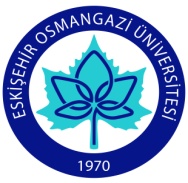 SAĞLIK BİLİMLERİ FAKÜLTESİ HEMŞİRELİK BÖLÜMÜ DERS BİLGİ FORMU
Tarih  						İmza	FACULTY OF HEALTH NURSING DEPARTMENT, INFORMATION FORM OF COURSEDate                									SignatureDÖNEMBAHARDERSİN ADITÜRK SANAT MÜZİĞİKODU 281116012KOORDİNATÖRUzman Ömer Faruk BAYRAKÇIDERSİ VERENLERUzman Ömer Faruk BAYRAKÇIYARIYILHAFTALIK DERS SAATİHAFTALIK DERS SAATİHAFTALIK DERS SAATİHAFTALIK DERS SAATİYARIYILTeorikUygulamaLaboratuarLaboratuarKredisiAKTSAKTSTÜRÜDİLİ61200222SEÇMELİTÜRKÇEDEĞERLENDİRME SİSTEMİDEĞERLENDİRME SİSTEMİDEĞERLENDİRME SİSTEMİDEĞERLENDİRME SİSTEMİDEĞERLENDİRME SİSTEMİDEĞERLENDİRME SİSTEMİDEĞERLENDİRME SİSTEMİDEĞERLENDİRME SİSTEMİDEĞERLENDİRME SİSTEMİDEĞERLENDİRME SİSTEMİYARIYIL İÇİ ÇALIŞMALARYARIYIL İÇİ ÇALIŞMALARYARIYIL İÇİ ÇALIŞMALARYARIYIL İÇİ ÇALIŞMALARFaaliyet türüFaaliyet türüFaaliyet türüSayıSayı%YARIYIL İÇİ ÇALIŞMALARYARIYIL İÇİ ÇALIŞMALARYARIYIL İÇİ ÇALIŞMALARYARIYIL İÇİ ÇALIŞMALARI. Ara SınavI. Ara SınavI. Ara Sınav1140YARIYIL İÇİ ÇALIŞMALARYARIYIL İÇİ ÇALIŞMALARYARIYIL İÇİ ÇALIŞMALARYARIYIL İÇİ ÇALIŞMALARII. Ara SınavII. Ara SınavII. Ara SınavYARIYIL İÇİ ÇALIŞMALARYARIYIL İÇİ ÇALIŞMALARYARIYIL İÇİ ÇALIŞMALARYARIYIL İÇİ ÇALIŞMALARUygulamaUygulamaUygulamaYARIYIL İÇİ ÇALIŞMALARYARIYIL İÇİ ÇALIŞMALARYARIYIL İÇİ ÇALIŞMALARYARIYIL İÇİ ÇALIŞMALARÖdevÖdevÖdevYARIYIL İÇİ ÇALIŞMALARYARIYIL İÇİ ÇALIŞMALARYARIYIL İÇİ ÇALIŞMALARYARIYIL İÇİ ÇALIŞMALARSunum/SeminerSunum/SeminerSunum/SeminerYARIYIL İÇİ ÇALIŞMALARYARIYIL İÇİ ÇALIŞMALARYARIYIL İÇİ ÇALIŞMALARYARIYIL İÇİ ÇALIŞMALARYarıyıl Sonu SınavıYarıyıl Sonu SınavıYarıyıl Sonu Sınavı1160YARIYIL İÇİ ÇALIŞMALARYARIYIL İÇİ ÇALIŞMALARYARIYIL İÇİ ÇALIŞMALARYARIYIL İÇİ ÇALIŞMALARTOPLAMTOPLAMTOPLAM22100ÖNKOŞULLARÖNKOŞULLARÖNKOŞULLARÖNKOŞULLARDersin önkoşulu bulunmamaktadırDersin önkoşulu bulunmamaktadırDersin önkoşulu bulunmamaktadırDersin önkoşulu bulunmamaktadırDersin önkoşulu bulunmamaktadırDersin önkoşulu bulunmamaktadırİÇERİĞİİÇERİĞİİÇERİĞİİÇERİĞİAMAÇLARIAMAÇLARIAMAÇLARIAMAÇLARITürk Sanat Müziği nazariyatı hakkında bilgi sahibi olmaları ve repertuar çalışmaları ile müzik zevki kazandırılması amaçlanmaktadır Türk Sanat Müziği nazariyatı hakkında bilgi sahibi olmaları ve repertuar çalışmaları ile müzik zevki kazandırılması amaçlanmaktadır Türk Sanat Müziği nazariyatı hakkında bilgi sahibi olmaları ve repertuar çalışmaları ile müzik zevki kazandırılması amaçlanmaktadır Türk Sanat Müziği nazariyatı hakkında bilgi sahibi olmaları ve repertuar çalışmaları ile müzik zevki kazandırılması amaçlanmaktadır Türk Sanat Müziği nazariyatı hakkında bilgi sahibi olmaları ve repertuar çalışmaları ile müzik zevki kazandırılması amaçlanmaktadır Türk Sanat Müziği nazariyatı hakkında bilgi sahibi olmaları ve repertuar çalışmaları ile müzik zevki kazandırılması amaçlanmaktadır ÖĞRENİM ÇIKTILARIÖĞRENİM ÇIKTILARIÖĞRENİM ÇIKTILARIÖĞRENİM ÇIKTILARIBu dersin sonunda öğrenciler;1. Müzik teorisi ve genel Türk müziği yapısını öğrenirler.2. Basit Türk müziği makam ve usullerini öğrenirler. 3. Türk müziği formlarını öğrenirler. 4. Türk musikisi tarihini öğrenirler.5. Türk musiki bestekarları ve icracılarını öğrenirler.Bu dersin sonunda öğrenciler;1. Müzik teorisi ve genel Türk müziği yapısını öğrenirler.2. Basit Türk müziği makam ve usullerini öğrenirler. 3. Türk müziği formlarını öğrenirler. 4. Türk musikisi tarihini öğrenirler.5. Türk musiki bestekarları ve icracılarını öğrenirler.Bu dersin sonunda öğrenciler;1. Müzik teorisi ve genel Türk müziği yapısını öğrenirler.2. Basit Türk müziği makam ve usullerini öğrenirler. 3. Türk müziği formlarını öğrenirler. 4. Türk musikisi tarihini öğrenirler.5. Türk musiki bestekarları ve icracılarını öğrenirler.Bu dersin sonunda öğrenciler;1. Müzik teorisi ve genel Türk müziği yapısını öğrenirler.2. Basit Türk müziği makam ve usullerini öğrenirler. 3. Türk müziği formlarını öğrenirler. 4. Türk musikisi tarihini öğrenirler.5. Türk musiki bestekarları ve icracılarını öğrenirler.Bu dersin sonunda öğrenciler;1. Müzik teorisi ve genel Türk müziği yapısını öğrenirler.2. Basit Türk müziği makam ve usullerini öğrenirler. 3. Türk müziği formlarını öğrenirler. 4. Türk musikisi tarihini öğrenirler.5. Türk musiki bestekarları ve icracılarını öğrenirler.Bu dersin sonunda öğrenciler;1. Müzik teorisi ve genel Türk müziği yapısını öğrenirler.2. Basit Türk müziği makam ve usullerini öğrenirler. 3. Türk müziği formlarını öğrenirler. 4. Türk musikisi tarihini öğrenirler.5. Türk musiki bestekarları ve icracılarını öğrenirler.KAYNAKLARKAYNAKLARKAYNAKLARKAYNAKLARTürk Musikisi Nazariyatı ve Usulleri (İsmail Hakkı Özkan)Türk Musikisi Tarihi (Nazmi Özalp)Türk Musikisinin nazariye ve esasları (M.Ekrem Karadeniz)Osmanlı Dönemi Musikisi (CinuçenTanrıkorur)Türk Musikisi Nazariyatı ve Usulleri (İsmail Hakkı Özkan)Türk Musikisi Tarihi (Nazmi Özalp)Türk Musikisinin nazariye ve esasları (M.Ekrem Karadeniz)Osmanlı Dönemi Musikisi (CinuçenTanrıkorur)Türk Musikisi Nazariyatı ve Usulleri (İsmail Hakkı Özkan)Türk Musikisi Tarihi (Nazmi Özalp)Türk Musikisinin nazariye ve esasları (M.Ekrem Karadeniz)Osmanlı Dönemi Musikisi (CinuçenTanrıkorur)Türk Musikisi Nazariyatı ve Usulleri (İsmail Hakkı Özkan)Türk Musikisi Tarihi (Nazmi Özalp)Türk Musikisinin nazariye ve esasları (M.Ekrem Karadeniz)Osmanlı Dönemi Musikisi (CinuçenTanrıkorur)Türk Musikisi Nazariyatı ve Usulleri (İsmail Hakkı Özkan)Türk Musikisi Tarihi (Nazmi Özalp)Türk Musikisinin nazariye ve esasları (M.Ekrem Karadeniz)Osmanlı Dönemi Musikisi (CinuçenTanrıkorur)Türk Musikisi Nazariyatı ve Usulleri (İsmail Hakkı Özkan)Türk Musikisi Tarihi (Nazmi Özalp)Türk Musikisinin nazariye ve esasları (M.Ekrem Karadeniz)Osmanlı Dönemi Musikisi (CinuçenTanrıkorur)ÖĞRETİM YÖNTEMLERİÖĞRETİM YÖNTEMLERİÖĞRETİM YÖNTEMLERİÖĞRETİM YÖNTEMLERİDERS AKIŞIDERS AKIŞIHAFTAKONULAR1Genel müzik teorisi2Türk müziği nazariyatı3Türk müziği tarihi ve gelişimi4Türk müziği formları (dini ve dindışı formlar)5Türk müziği formları (saz müziği formları)6Repertuar çalışması7Ara sınav8Türk müziği bestecileri ve örnek eserler9Türk müziği çalgıları10Repertuar çalışması11İnsan sesi ve ses kullanım teknikleri12Genel tekrar 13Türk müziği makam ve usulleriNOPROGRAM ÇIKTILARINA KATKISI3211Hemşirelik Eğitiminde Temel Kavramları Tanıma Becerisi2Temel Kavramları Merkeze Alarak Etik Problemlere Yaklaşma Becerisi3Hemşirelik ve Sağlık Bilimlerine İlişkin Bilgi sahibi olma ve Edindiği Bilgileri uygulama Becerisi4Disiplinler-arası Takım Çalışması Yapabilme Becerisi5Hemşirelik Eğitiminde, Tıbbi Problemleri Tanıma, Formülize Etme ve Çözme Becerisi6Etkin Yazılı ve Sözlü İletişim/Sunum Becerisi7Mesleki ve Etik Sorumluluğu Anlama ve Uygulama Becerisi8Yaşam Boyu Öğrenimin Önemini Kavrama ve Uygulama Becerisi1:Hiç Katkısı Yok. 2:Kısmen Katkısı Var. 3:Tam Katkısı Var.1:Hiç Katkısı Yok. 2:Kısmen Katkısı Var. 3:Tam Katkısı Var.1:Hiç Katkısı Yok. 2:Kısmen Katkısı Var. 3:Tam Katkısı Var.1:Hiç Katkısı Yok. 2:Kısmen Katkısı Var. 3:Tam Katkısı Var.1:Hiç Katkısı Yok. 2:Kısmen Katkısı Var. 3:Tam Katkısı Var.TERMAUTUMNCOURSE TITLETURKISH ART MUSICCODE 281116012COORDINATORUzman Ömer Faruk BAYRAKÇIINSTRUCTORSUzman Ömer Faruk BAYRAKÇISEMESTERHOURS PER WEEKHOURS PER WEEKHOURS PER WEEKHOURS PER WEEKSEMESTERTheoryPracticeLaboratoryLaboratoryCreditECTSTYPETYPELANGUAGE6120022ELECTIVEELECTIVETURKİSHASSESMENT SYSTEMASSESMENT SYSTEMASSESMENT SYSTEMASSESMENT SYSTEMASSESMENT SYSTEMASSESMENT SYSTEMASSESMENT SYSTEMASSESMENT SYSTEMASSESMENT SYSTEMASSESMENT SYSTEMIN-TERM STUDIESIN-TERM STUDIESIN-TERM STUDIESIN-TERM STUDIESType of ActivityType of ActivityType of ActivityType of ActivityQuantityPercentageIN-TERM STUDIESIN-TERM STUDIESIN-TERM STUDIESIN-TERM STUDIESFirst Mid TermFirst Mid TermFirst Mid TermFirst Mid Term140IN-TERM STUDIESIN-TERM STUDIESIN-TERM STUDIESIN-TERM STUDIESSecond Mid TermSecond Mid TermSecond Mid TermSecond Mid TermIN-TERM STUDIESIN-TERM STUDIESIN-TERM STUDIESIN-TERM STUDIESPracticePracticePracticePracticeIN-TERM STUDIESIN-TERM STUDIESIN-TERM STUDIESIN-TERM STUDIESHomeworkHomeworkHomeworkHomeworkIN-TERM STUDIESIN-TERM STUDIESIN-TERM STUDIESIN-TERM STUDIESPresentation/Preparing SeminerPresentation/Preparing SeminerPresentation/Preparing SeminerPresentation/Preparing SeminerIN-TERM STUDIESIN-TERM STUDIESIN-TERM STUDIESIN-TERM STUDIESFinal ExaminationFinal ExaminationFinal ExaminationFinal Examination160IN-TERM STUDIESIN-TERM STUDIESIN-TERM STUDIESIN-TERM STUDIESTOTALTOTALTOTALTOTAL2100PREREQUISITESPREREQUISITESPREREQUISITESPREREQUISITESNoneNoneNoneNoneNoneNoneCONTENTSCONTENTSCONTENTSCONTENTSGOALSGOALSGOALSGOALSThey should have knowledge about Turkish Art Music and it is aimed to gain music taste with repertoire studiesThey should have knowledge about Turkish Art Music and it is aimed to gain music taste with repertoire studiesThey should have knowledge about Turkish Art Music and it is aimed to gain music taste with repertoire studiesThey should have knowledge about Turkish Art Music and it is aimed to gain music taste with repertoire studiesThey should have knowledge about Turkish Art Music and it is aimed to gain music taste with repertoire studiesThey should have knowledge about Turkish Art Music and it is aimed to gain music taste with repertoire studies LEARNİNG OUTCOMES LEARNİNG OUTCOMES LEARNİNG OUTCOMES LEARNİNG OUTCOMESAt the end of this course students;Learn music theory and general Turkish music.learn simple Turkish music makams and methods.learn Turkish music forms.Learns the history of Turkish music.Learns Turkish music composers and performers.Turkish Music Theory and Usals (İsmail Ozkan)History of Turkish Music (Nazmi Özalp)The theories and principles of Turkish music (M.Ekrem Karadeniz)Ottoman Period Music (CinuçenTanrıkorur)At the end of this course students;Learn music theory and general Turkish music.learn simple Turkish music makams and methods.learn Turkish music forms.Learns the history of Turkish music.Learns Turkish music composers and performers.Turkish Music Theory and Usals (İsmail Ozkan)History of Turkish Music (Nazmi Özalp)The theories and principles of Turkish music (M.Ekrem Karadeniz)Ottoman Period Music (CinuçenTanrıkorur)At the end of this course students;Learn music theory and general Turkish music.learn simple Turkish music makams and methods.learn Turkish music forms.Learns the history of Turkish music.Learns Turkish music composers and performers.Turkish Music Theory and Usals (İsmail Ozkan)History of Turkish Music (Nazmi Özalp)The theories and principles of Turkish music (M.Ekrem Karadeniz)Ottoman Period Music (CinuçenTanrıkorur)At the end of this course students;Learn music theory and general Turkish music.learn simple Turkish music makams and methods.learn Turkish music forms.Learns the history of Turkish music.Learns Turkish music composers and performers.Turkish Music Theory and Usals (İsmail Ozkan)History of Turkish Music (Nazmi Özalp)The theories and principles of Turkish music (M.Ekrem Karadeniz)Ottoman Period Music (CinuçenTanrıkorur)At the end of this course students;Learn music theory and general Turkish music.learn simple Turkish music makams and methods.learn Turkish music forms.Learns the history of Turkish music.Learns Turkish music composers and performers.Turkish Music Theory and Usals (İsmail Ozkan)History of Turkish Music (Nazmi Özalp)The theories and principles of Turkish music (M.Ekrem Karadeniz)Ottoman Period Music (CinuçenTanrıkorur)At the end of this course students;Learn music theory and general Turkish music.learn simple Turkish music makams and methods.learn Turkish music forms.Learns the history of Turkish music.Learns Turkish music composers and performers.Turkish Music Theory and Usals (İsmail Ozkan)History of Turkish Music (Nazmi Özalp)The theories and principles of Turkish music (M.Ekrem Karadeniz)Ottoman Period Music (CinuçenTanrıkorur)SOURCESSOURCESSOURCESSOURCESTEACHING METHODSTEACHING METHODSTEACHING METHODSTEACHING METHODSCOURSE CONTENTCOURSE CONTENTWEEKTOPICS1General music theory2Turkish music theory3Turkish music history and development4Turkish music forms (religious and secular forms)5Turkish music forms (saz music forms)6Repertory work7Midterm8Turkish music composers and sample works9Turkish music instruments10Repertory work11Human voice and sound usage techniques12An overview13Turkish music authority and proceduresNUMBERPROGRAM OUTCOMES3211Get a recognition of basis principles in Nursing institutions education 2Get an ability to solve ethical problems with basic principles3Nursing institutions education Gather as well as apply knowledge of health sciences4Function on multi-disciplinary teams5Identify, formulate, and solve medical and Nursing institutions education problems6Use effective written and oral communication/presentation skills7Get an understanding of professional and ethical responsibility8Get a recognition of the need for, and an ability to engage in lifelong learning1:No contribution Yok. 2:Partially contribution. 3: Yes contribution1:No contribution Yok. 2:Partially contribution. 3: Yes contribution1:No contribution Yok. 2:Partially contribution. 3: Yes contribution1:No contribution Yok. 2:Partially contribution. 3: Yes contribution1:No contribution Yok. 2:Partially contribution. 3: Yes contribution